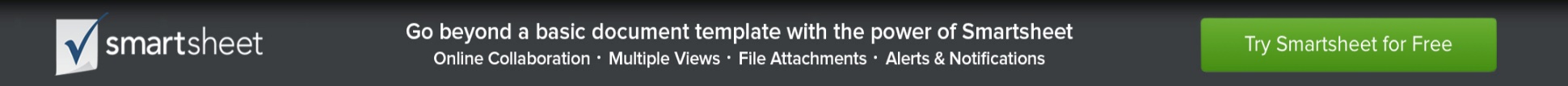 
HORIZONTAL AND VERTICAL KANBAN CARDITEM NO.ITEM DESCRIPTIONITEM DESCRIPTION ITEM NO.ITEM DESCRIPTIONITEM DESCRIPTION100001100001SUPPLIERCONSUMERKANBAN SIZESUPPLIERCONSUMERKANBAN SIZEITEM IMAGEITEM IMAGEITEM IMAGEITEM IMAGEITEM IMAGEITEM IMAGEINSERT PHOTOINSERT PHOTOINSERT PHOTOINSERT PHOTOINSERT PHOTOINSERT PHOTOITEM BARCODEITEM BARCODEITEM BARCODEITEM BARCODEITEM BARCODEITEM BARCODEINSERT BARCODEINSERT BARCODEINSERT BARCODEINSERT BARCODEINSERT BARCODEINSERT BARCODE100001100001100001100001100001100001 ITEM NO.ITEM DESCRIPTIONITEM DESCRIPTIONITEM DESCRIPTIONSUPPLIERCONSUMERKANBAN SIZE100001ITEM IMAGEITEM IMAGEITEM IMAGEITEM IMAGEITEM BARCODEITEM BARCODEITEM BARCODEINSERT PHOTOINSERT PHOTOINSERT PHOTOINSERT PHOTOINSERT BARCODEINSERT BARCODEINSERT BARCODEINSERT PHOTOINSERT PHOTOINSERT PHOTOINSERT PHOTO100001100001100001